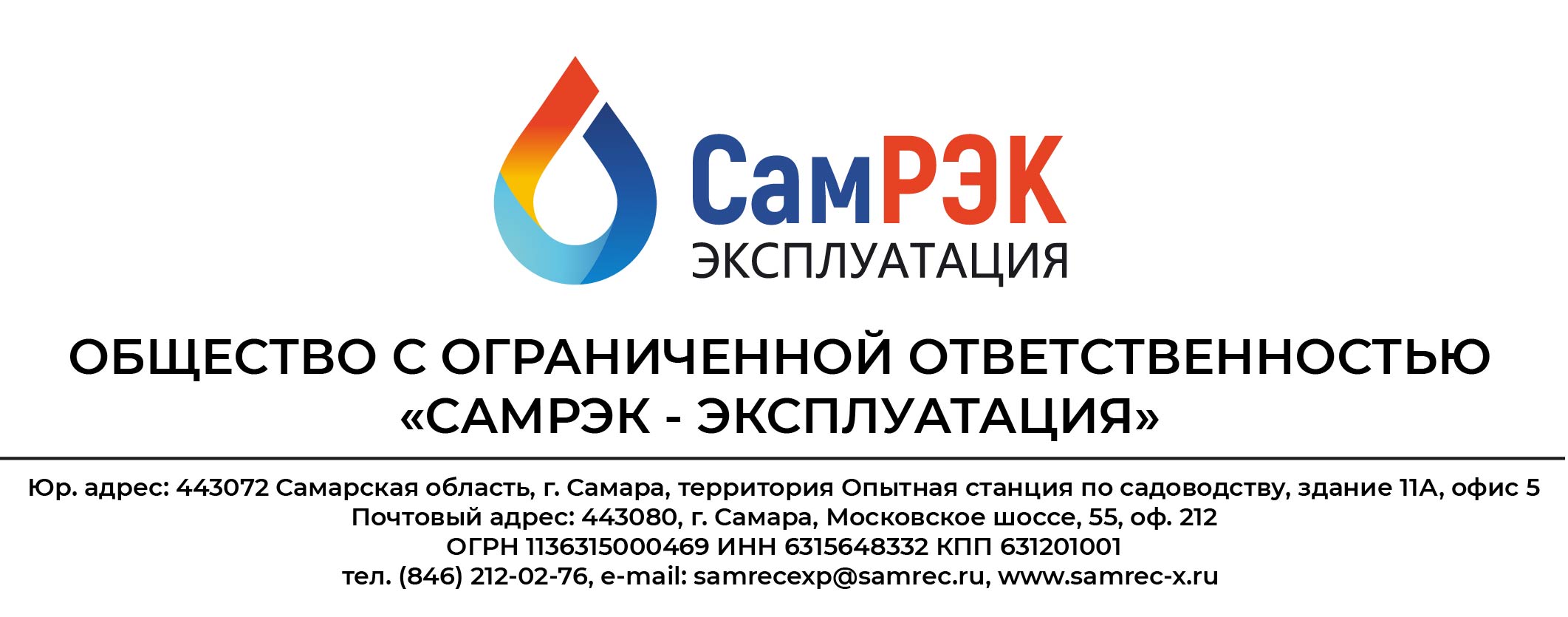 Протокол заседания комиссии по противодействию проявления коррупции в сфере деятельности Общества									    26.09.2022Председательствовал – председатель комиссии по противодействию проявлениям коррупции (далее – Комиссия) – главный инженер;Присутствовали члены комиссии:- начальник отдела развития инфраструктурных проектов- начальник отдела управления персоналом- руководитель управления сбыта- руководитель правового департамента	Слушали:	По первому вопросу слушали председателя комиссии об осуществлении регулярного контроля соблюдения внутренних процедур. Замечаний не выявлено.По второму вопросу слушали начальника отдела управления персоналом              о соблюдении Федерального закона "О противодействии коррупции" от 25.12.2008 N 273-ФЗ. За период с 23.06.2022 по настоящее время замечаний по данному вопросу не выявлено.По третьему вопросу слушали руководителя правового департамента о соблюдении действующих в Обществе корпоративных процедур. Замечаний не выявлено.Решили:Начальнику отдела управления персоналом сделать рассылку руководителям и начальникам структурных подразделений для изучения материала <Письмо> Минтруда России от 15.04.2022 N28-6/10/П-2479 «Об актуализации Обзора практики привлечения к ответственности государственных (муниципальных) служащих за несоблюдение ограничений и запретов, неисполнение обязанностей, установленных в целях противодействия коррупции».По всем рассмотренным вопросам информацию принять к сведению.Результаты работы утвердить.Председатель комиссии		    	____________________Секретарь комиссии				____________________Члены комиссии					____________________	